ĐỀ KIỂM TRA GIỮA HỌC KÌ 1TOÁN 8 – KẾT NỐI TRI THỨC NĂM HỌC: 2023 - 2024Thời gian làm bài: 90 phút (Không kể thời gian phát đề)    A. PHẦN TRẮC NGHIỆM (4 điểm)     Khoanh tròn vào chữ cái đứng trước câu trả lời đúng:Câu 1. Kết quả của phép chia   5x2y4 : 10x2y là:Câu 2. Kết quả của phép tính (3x + 2y)(3y + 2x) bằng:Câu 3. Kết quả phân tích đa thức 2x - 1 - x2 thành nhân tử là:A.  (x - 1)2 		  B.  - (x - 1)2 	    	              C.  - (x + 1)2 	   D.  (- x - 1)2 Câu 4. Tứ giác ABCD có  50o ;   120o  ;  120o. Số đo góc D bằng;   	A.  500			B.  600			C.  700		      D.  900Câu 5. Giá trị của biểu thức  tại x = - 1 và y = - 3 bằngA. 16			B. – 4			C. 8			D. Một kết quả khácCâu 6. Biểu thức 1012 – 1 có giá trị bằngA. 100		B. 1002		C. 102000		D. Một kết quả khácCâu 7. Hình thang cân là hình thang có:    	A.  Hai đáy bằng nhau					B.  Hai cạnh bên bằng nhau    	C.  Hai góc kề cạnh bên bằng nhau			D.  Hai cạnh bên song song Câu 8. Cho hình bình hành ABCD có Â = 500 . Khi đó:  A.  50o		B.  50o		C.  120o		 D.  120o	    PHẦN TỰ LUẬN (6 điểm)Câu 1. (1,5 điểm). 1) Thực hiện phép tínha) 7x2. (2x3 + 3x5)				b) (x3 – x2 +  x - 1) : (x– 1)2) Tìm x biết: x2 – 8x + 7= 0Câu 2. (1,5 điểm). Phân tích các đa thức sau thành nhân tử:a) 3x2 + 6xy  				b) x2 – 2xy + 3x – 6y = 0c) x2 + 2x  – y2  + 1Câu 3. (2,5 điểm). Cho tam giác ABC. Gọi P và Q lần lượt là trung điểm của AB và AC.a)  Tứ giác  BPQC là hình gì? Tại sao?b)  Gọi E là điểm đối xứng của P qua Q. Tứ giác AECP là hình gì? Vì sao? Câu 4. (0,5 điểm). Chứng minh rằng:  với mọi .BÀI LÀM         …………………………………………………………………………………………         …………………………………………………………………………………………         …………………………………………………………………………………………         …………………………………………………………………………………………         …………………………………………………………………………………………         …………………………………………………………………………………………         …………………………………………………………………………………………         …………………………………………………………………………………………         …………………………………………………………………………………………         …………………………………………………………………………………………         …………………………………………………………………………………………         …………………………………………………………………………………………         …………………………………………………………………………………………         …………………………………………………………………………………………         …………………………………………………………………………………………         …………………………………………………………………………………………         …………………………………………………………………………………………         …………………………………………………………………………………………         …………………………………………………………………………………………         …………………………………………………………………………………………         …………………………………………………………………………………………         ………………………………………………………………………………………BÀI LÀM:         ………………………………………………………………………………………....         …………………………………………………………………………………………         …………………………………………………………………………………………         …………………………………………………………………………………………         …………………………………………………………………………………………         …………………………………………………………………………………………         …………………………………………………………………………………………         …………………………………………………………………………………………         …………………………………………………………………………………………         …………………………………………………………………………………………         …………………………………………………………………………………………         …………………………………………………………………………………………         …………………………………………………………………………………………         …………………………………………………………………………………………         …………………………………………………………………………………………         …………………………………………………………………………………………TRƯỜNG THCS ........HƯỚNG DẪN CHẤM KIỂM TRA GIỮA HỌC KÌ 1 (2023 – 2024)MÔN: KHOA HỌC TỰ NHIÊN 8 – KẾT NỐI TRI THỨC        A. PHẦN TRẮC NGHIỆM: (4,0 điểm)         Mỗi câu trả lời đúng được 0,5 điểm.           B. PHẦN TỰ LUẬN: (6,0 điểm)TRƯỜNG THCS .........MA TRẬN ĐỀ KIỂM TRA GIỮA HỌC KÌ 1 (2023 – 2024)MÔN: TOÁN 8 – KẾT NỐI TRI THỨCTRƯỜNG THCS .........BẢN ĐẶC TẢ KĨ THUẬT ĐỀ KIỂM TRA GIỮA HỌC KÌ 1 (2023 – 2024)MÔN: TOÁN 8 – KẾT NỐI TRI THỨCPHÒNG GD & ĐT ……………….Chữ kí GT1: ...........................TRƯỜNG THCS……………….Chữ kí GT2: ...........................Họ và tên: ……………………………………  Lớp:  ………………..Số báo danh: …………………………….……Phòng KT:…………..Mã pháchĐiểm bằng sốĐiểm bằng chữChữ ký của GK1Chữ ký của GK2Mã pháchy4      B.        C.  xy3     D.  y3A. 9xy + 4xy.B. 9xy + 6x2.C. 6y2 + 4xy.D. 6x2 + 13xy + 6y2.Câu 1Câu 2Câu 3Câu 4Câu 5Câu 6Câu 7Câu 8DDBCACBACâuNội dung đáp ánBiểu điểmCâu 1(1,5 điểm)1) a) 7x2.(2x3 + 3x5) = 14x5 + 21x70,5Câu 1(1,5 điểm)b) (x3 – x2 +  x - 1) : (x– 1)= x2 (x-1)+(x-1)=(x-1)(x2 +1)= x2 +10,250,25Câu 1(1,5 điểm)2) x2 - 8x + 7 = 0 (x2 - 7x) - (x - 7) = 0x.(x-7) - (x - 7)  = 0 (x-7)(x-1) = 00,250,25Câu 2(1,5 điểm)a) 3x2 + 6xy = 3x(x + 2y)0,5Câu 2(1,5 điểm)b) x2 – 2xy + 3x – 6y = (x2 – 2xy)+ (3x – 6y) = x(x – 2y) + 3(x – 2y) = (x – 2y)(x + 3)0,250,25Câu 2(1,5 điểm) c) x2 + 2x  – y2  + 1= (x2 + 2x  + 1) – y2  = (x + 1)2 – y2  = (x + 1 – y)(x + 1 + y)0,250,25Câu 3.(2,5 điểm)Vẽ hình + Ghi GT,KL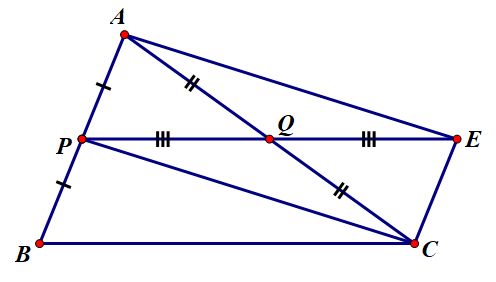 0,5Câu 3.(2,5 điểm)a)  Tứ giác  BPQC là hình gì? Tại sao?Xét tứ giác BPQC có:             P là trung điểm của AB (gt)             Q là trung điểm của AC (gt)    Nên PQ là đường trung bình của ΔABC  ⇒ PQ//BC (tính chất đường trung bình của tam giác) và       ⇒ Tứ giác  BPQC là hình thang        0,50,5Câu 3.(2,5 điểm)b)  Gọi E là điểm đối xứng của P qua Q. Tứ giác AECP là hình gì? Vì sao? Xét tứ giác AECP có:             Q là trung điểm của PE (tính chất đối xứng)             Q là trung điểm của AC (gt)⇒ Tứ giác AECP là hình bình hành (vì tứ giác có hai đường chéo cắt nhau tại trung điểm mỗi đường)0,50,5Câu 4.(0,5 điểm)Ta có: 0,25Câu 4.(0,5 điểm)Ta luôn có:  với mọi x  với mọi x0,25CHỦ ĐỀMỨC ĐỘMỨC ĐỘMỨC ĐỘMỨC ĐỘMỨC ĐỘMỨC ĐỘMỨC ĐỘMỨC ĐỘTổng số câuTổng số câuĐiểm sốCHỦ ĐỀNhận biếtNhận biếtThông hiểuThông hiểuVận dụngVận dụngVD caoVD caoTổng số câuTổng số câuĐiểm sốCHỦ ĐỀTNTLTNTLTNTLTNTLTNTLĐiểm số1. ĐA THỨC1222. HẰNG ĐẲNG THỨC ĐÁNG NHỚ VÀ ỨNG DỤNG33113. PHÉP NHÂN ĐA THỨC VÀ PHÉP CHIA ĐA THỨC CHO ĐƠN THỨC3. TỨ GIÁC112Tổng số câu TN/TLĐiểm số3,02,53,00,5Tổng số điểm1,0 điểm10%1,0 điểm10%5,5 điểm55%5,5 điểm55%3,0 điểm30 %3,0 điểm30 %0,5 điểm5 %0,5 điểm5 %10 điểm100 %10 điểm100 %10 điểmNội dungMức độYêu cầu cần đạtSố ý TL/ Số câu hỏi TNSố ý TL/ Số câu hỏi TNCâu hỏiCâu hỏiNội dungMức độYêu cầu cần đạtTL (số ý)TN (số câu)TL(số ý)TN (số câu)CHƯƠNG I. ĐA THỨCCHƯƠNG I. ĐA THỨCCHƯƠNG I. ĐA THỨC1. Đơn thức và đa thứcNhận biết- Nhận biết đơn thức, phần biến và bậc của đơn thức; đơn thức đồng dạng.- Nhận biết các khái niệm: đa thức, hạng tử của đa thức, đa thức thu gọn và bậc của đa thức.1C11. Đơn thức và đa thứcThông hiểu- Thu gọn đơn thức và thực hiện cộng trừ hai đơn thức đồng dạng.- Thu gọn đa thức1. Đơn thức và đa thứcVận dụng- Tính giá trị của đa thức khi biết giá trị của các biến.2. Phép cộng và phép trừ đa thứcThông hiểu- Thực hiện được các phép toán cộng, trừ, nhân, chia đơn thức, đa thức. 1C22. Phép cộng và phép trừ đa thứcVận dụng- Vận dụng phép tính cộng, trừ đa thức ứng dụng giải bài toán thực tế3. Phép nhân đa thức và phép chia đa thức cho đơn thứcThông hiểu- Thực hiện được các phép toán nhân đơn thức với đa thức và nhân đa thức với đa thức 21C1.1a,bC23. Phép nhân đa thức và phép chia đa thức cho đơn thứcVận dụngVận dụng phép nhân đơn thức với đa thức, nhân hai đa thức để rút gọn biểu thức - Vận dụng phép chia đa thức cho đơn thức hoàn thành bài toán thoả mãn yêu cầu đề.CHƯƠNG II. HẰNG ĐẲNG THỨC ĐÁNG NHỚ VÀ ỨNG DỤNGCHƯƠNG II. HẰNG ĐẲNG THỨC ĐÁNG NHỚ VÀ ỨNG DỤNGCHƯƠNG II. HẰNG ĐẲNG THỨC ĐÁNG NHỚ VÀ ỨNG DỤNG1. Hằng đẳng thức đáng nhớNhận biết- Biết khai triển các hằng đẳng thức đáng nhớ đơn giản.1. Hằng đẳng thức đáng nhớThông hiểu- Hoàn chỉnh hằng đẳng thức.Áp dụng hằng đẳng thức để tính giá trị biểu thức.2C5, C61. Hằng đẳng thức đáng nhớVận dụng- Vận dụng hằng đẳng thức đáng nhớ để rút gọn biểu thức.1. Hằng đẳng thức đáng nhớVận dụng cao- Vận dụng phương pháp sử dụng hằng đẳng thức để hoàn thành các bài tập nâng cao1C42. Phân tích đa thức thành nhân tử Nhận biết- Nhận biết phân tích đa thức thành nhân tử.2. Phân tích đa thức thành nhân tử Thông hiểu- Áp dụng 3 cách phân tích đa thức thành nhân tử (Đặt nhân tử chung, Nhóm các hạng tử, Sử dụng hằng đẳng thức)31C2.a,b,cC32. Phân tích đa thức thành nhân tử Vận dụng- Vận dụng, kết hợp các linh hoạt các phương pháp phân tích đa thức thành nhân tử hoàn thành các bài tập.1C1.2CHƯƠNG III. TỨ GIÁCCHƯƠNG III. TỨ GIÁCCHƯƠNG III. TỨ GIÁC1. Tứ giác (tứ giác, hình thang, hình thang cân, hình bình hành); Nhận biếtBiết khái niệm, tính chất, dấu hiệu nhận biết của các tứ giác. 1C71. Tứ giác (tứ giác, hình thang, hình thang cân, hình bình hành); Thông hiểuHiểu tính chất tứ giác (hình thang, hình thang cân, hình bình hành). Áp dụng được dấu hiệu nhận biết các tứ giác nói trên.Vẽ hình chính xác theo yêu cầu.1C4, C81. Tứ giác (tứ giác, hình thang, hình thang cân, hình bình hành); Vận dụngVận dụng được định nghĩa, tính chất, dấu hiệu nhận biết của các tứ giác để giải toán.2C3a,b1. Tứ giác (tứ giác, hình thang, hình thang cân, hình bình hành); Vận dụng caoVận dụng linh hoạt các tính chất hình học vào giải toán. 